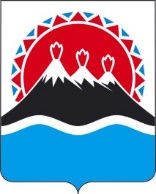 П О С Т А Н О В Л Е Н И ЕПРАВИТЕЛЬСТВА  КАМЧАТСКОГО КРАЯ                   г. Петропавловск-КамчатскийО внесении изменений в постановление Правительства Камчатского края от 15.02.2021 № 54-П «Об утверждении Порядка взаимодействия исполнительных органов государственной власти Камчатского края, работодателей Камчатского края и граждан при организации целевого обучения в целях обеспечения приоритетных отраслей экономики, социальной сферы Камчатского края квалифицированными кадрами»ПРАВИТЕЛЬСТВО ПОСТАНОВЛЯЕТ:1. Приложение к постановлению Правительства Камчатского края от 15.02.2021 № 54-П «Об утверждении Порядка взаимодействия исполнительных органов государственной власти Камчатского края, работодателей Камчатского края и граждан при организации целевого обучения в целях обеспечения приоритетных отраслей экономики, социальной сферы Камчатского края квалифицированными кадрами» изложить в новой редакции согласно приложению к настоящему постановлению. 2. Настоящее постановление вступает в силу после дня его официального опубликования и распространяется на правоотношения, возникшие с 01.01.2022 года.Приложение к постановлению Правительства Камчатского краяот [Дата регистрации] № [Номер документа]«Приложение к постановлению Правительства Камчатского краяот 15.02.2021 № 54-ППорядок взаимодействия исполнительных органов государственной власти Камчатского края, работодателей Камчатского края и граждан при организации целевого обучения в целях обеспечения приоритетных отраслей экономики, социальной сферы Камчатского края квалифицированными кадрами1. Общие положения Настоящий Порядок регулирует вопросы, связанные с взаимодействием исполнительных органов государственной власти Камчатского края, работодателей Камчатского края и граждан, поступающих на обучение по образовательной программе среднего профессионального или высшего образования либо обучающихся по соответствующей образовательной программе (далее также - граждане), при организации целевого обучения в целях обеспечения приоритетных отраслей экономики, социальной сферы Камчатского края квалифицированными кадрами, в том числе при формировании потребностей в подготовке кадров в рамках целевого обучения, проведении отбора претендентов на право заключения договора о целевом обучении с Министерством труда и развития кадрового потенциала Камчатского края (далее - Министерство труда) и мониторинге трудоустройства граждан, прошедших целевое обучение. Положения настоящего Порядка не распространяются на правоотношения, связанные с организацией целевого обучения в целях подготовки кадров для организаций системы здравоохранения Камчатского края и государственной гражданской службы Камчатского края.В рамках взаимодействия при организации целевого обучения:Министерство труда:а) выступает заказчиком по договорам о целевом обучении граждан для краевых государственных учреждений, государственных унитарных предприятий Камчатского края, хозяйственных обществ, в уставном капитале которых присутствует доля Камчатского края, и их дочерних организаций (далее - работодатели);б) организует и осуществляет сбор заявок на целевое обучение от работодателей, формирует сводные заявки на подготовку кадров по договорам о целевом обучении с учетом прогноза потребностей рынка труда Камчатского края;в) осуществляет трудоустройство и мониторинг трудоустройства граждан, прошедших целевое обучение;Министерство образования Камчатского края (далее - Министерство образования):а) организует информирование граждан о возможностях прохождения обучения в рамках целевой подготовки через профориентационную работу с обучающимися в образовательных организациях в Камчатском крае;б) предоставляет по запросу Министерства труда сведения о результатах Единого государственного экзамена граждан, принявших участие в отборе;иные исполнительные органы государственной власти Камчатского края, курирующие соответствующие отрасли экономики и социальной сферы Камчатского края (далее - отраслевые органы), участвуют в сборе заявок на целевое обучение от работодателей, а также в привлечении граждан к обучению в рамках целевого обучения, мониторинге трудоустройства граждан, прошедших целевое обучение. Работодатели, указанные в подпункте «а» пункта 1 части 3 настоящего Порядка, с учетом части 1 статьи 711 Федерального закона от 29.12.2012 № 273-ФЗ «Об образовании в Российской Федерации», имеют право самостоятельно заключать договоры о целевом обучении с гражданами. Заключение договора о целевом обучении между Министерством труда и гражданином, поступающим на обучение по образовательной программе среднего профессионального или высшего образования, осуществляется по итогам проведения отбора претендентов на право заключения договора о целевом обучении с Министерством труда в соответствии с разделом 3 настоящего Порядка. Заключение договора о целевом обучении между Министерством труда и гражданином, обучающимся по образовательной программе среднего профессионального или высшего образования, осуществляется Министерством труда на основании заявки от работодателей. Целевое обучение граждан проводится по образовательным программам среднего профессионального и высшего образования. Целевое обучение осуществляется на основании договора о целевом обучении, заключенного в соответствии с постановлением Правительства Российской Федерации от 13.10.2020 № 1681 «О целевом обучении по образовательным программам среднего профессионального и высшего образования» (далее - постановление Правительства Российской Федерации от 13.10.2020 № 1681).2. Формирование потребностей в подготовке кадров в рамках целевого обученияФормирование потребностей в подготовке кадров в рамках целевого обучения осуществляется на основании прогноза потребности рынка труда Камчатского края в специалистах различных направлений, сформированного в соответствии с Регламентом формирования прогноза потребности рынка труда Камчатского края в специалистах различных направлений, утвержденным распоряжением Правительства Камчатского края от 30.07.2013 № 352-РП.Планирование набора на целевое обучение осуществляется с учетом потребностей рынка труда на перспективный период не менее семи лет.На основании прогноза потребностей рынка труда Министерство труда организует сбор заявок на целевое обучение от работодателей, предоставивших информацию в прогноз потребности рынка труда и желающих участвовать в целевом обучении, по форме согласно приложению 1 к настоящему Порядку. Сбор заявок осуществляется ежегодно, в срок до 15 марта, для организации целевого обучения в текущем году. Работодатели вправе подать заявку непосредственно в Министерство труда либо через отраслевые органы.Заявки, поступившие от работодателей после 15 марта, включаются в сводные заявки на год, следующий за годом их поступления. Такие заявки подлежат актуализации Министерством труда в год организации целевого обучения.Министерство труда на основании заявок работодателей ежемесячно составляет сводную заявку на целевое обучение и направляет ее в Министерство образования и отраслевые органы в срок до 5 числа месяца, следующего за месяцем формирования сводной заявки.В сводную заявку на целевое обучение включаются работодатели, указанные в подпункте «а» пункта 1 части 3 настоящего Порядка.Информация о работодателях, не указанных в подпункте «а» пункта 1 части 3 настоящего Порядка, подавших заявки на целевое обучение, включается Министерством труда в банк заказчиков целевого обучения для организации дальнейшего взаимодействия по вопросам целевого обучения.11. Министерство труда в течение 5 календарных дней со дня поступления заявки работодателя (непосредственно от него, либо от отраслевого органа) уведомляет его о включении заявки в сводную заявку, либо о включении информации в банк заказчиков целевого обучения для организации дальнейшего взаимодействия по вопросам целевого обучения.12. Министерство образования на основании сводных заявок совместно с отраслевыми органами организует информирование и привлечение граждан к обучению в рамках целевой подготовки посредством проведения профориентационной работы, а также разъясняют порядок отбора претендентов на право заключения договоров о целевом обучении.3. Отбор претендентов на право заключения договора о целевом обучении с Министерством труда Для проведения отбора претендентов на право заключения договора о целевом обучении с Министерством труда образуется Комиссия по отбору претендентов на право заключения договора о целевом обучении с Министерством труда (далее - Комиссия), состав которой утверждается распоряжением Правительства Камчатского края.Положение о Комиссии утверждается постановлением Правительства Камчатского края.  Претендентами на право заключения договора о целевом обучении с Министерством труда в рамках отбора являются граждане Российской Федерации, находящиеся на территории Камчатского края по месту жительства или месту пребывания, получившие (получающие) основное общее или среднее общее образование (для получения среднего профессионального образования), или получившие (получающие) среднее общее или среднее профессиональное образование (для получения высшего образования) (далее - также претенденты). Комиссия осуществляет отбор претендентов на основании сводной заявки и документов, представленных претендентом в соответствии с частью 17 настоящего Порядка. Отбор претендентов проводится по каждому уровню профессионального образования и направлению подготовки (профессии/специальности), указанному в сводных заявках. Для участия в отборе претендент, изъявивший желание участвовать в отборе, представляет в Комиссию:заявление об участии в отборе на право заключения договора о целевом обучении с Министерством труда по форме согласно приложению 2 к настоящему Порядку;согласие на обработку персональных данных по форме согласно приложению 3 к настоящему Порядку;копию документа, подтверждающего нахождение на территории Камчатского края по месту жительства или месту пребывания;копию документа, подтверждающего смену фамилии, имени, отчества (представляется в случае смены фамилии, имени, отчества);копию документа государственного образца об основном или среднем общем образовании (для получения среднего профессионального образования) или копию документа государственного образца о среднем общем образовании или среднем профессиональном образовании (для получения высшего образования);справку (ведомость) об успеваемости за первое полугодие учебного года либо ее копию (представляется при отсутствии документов, указанных в пункте 5 настоящей части);копию паспорта или иного документа, удостоверяющего личность претендента;автобиографию;документы, удостоверяющие личность и полномочия родителя (законного представителя) (представляются при подаче заявления от имени претендента родителем (законным представителем);доверенность и документы, удостоверяющие личность и полномочия представителя (представляются при подаче заявления от имени претендента представителем по доверенности). Документы, указанные в части 17 настоящего Порядка, представляются в Комиссию лично претендентом либо родителем (законным представителем) либо представителем по доверенности нарочно либо по электронной почте, либо посредством почтовой связи, либо иным способом, обеспечивающим получение документов Комиссией.Претендент вправе подать документы для участия в отборе на право заключения договора о целевом обучении только по одному выбранному уровню профессионального образования и направлению подготовки (профессии/специальности). Прием документов претендентов Комиссией осуществляется в срок до 20 апреля года, в котором организуется целевое обучение. Проведение отбора претендентов Комиссией осуществляется в срок до 31 мая года, в котором организуется целевое обучение. Информация о сроке, дате, времени и месте приема документов, а также о направлениях подготовки (профессиях/специальностях) размещается на официальном сайте исполнительных органов государственной власти Камчатского края на странице Министерства труда в информационно-телекоммуникационной сети «Интернет». Критериями отбора претендентов являются:средний балл документа государственного образца об основном или среднем общем образовании (для получения среднего профессионального образования), среднем общем образовании или среднем профессиональном образовании (для получения высшего образования) (для претендентов, получивших образование соответствующего уровня);средний балл справки (ведомости) об успеваемости за первое полугодие учебного года (для претендентов, получающих образование соответствующего уровня). Гражданином, прошедшим отбор, является претендент, имеющий наиболее высокий средний балл, указанный в части 22 настоящего Порядка. Граждане, не прошедшие отбор на право заключения договора о целевом обучении с Министерством труда, реализуют право на целевое обучение посредством заключения договора о целевом обучении с иными юридическими лицами или индивидуальными предприниматели в порядке, установленном законодательством Российской Федерации. Гражданам, участвовавшим в отборе, Министерство труда направляет уведомление о результатах отбора в письменной форме в течение 3 календарных дней со дня его завершения.Гражданам, прошедшим отбор, в уведомлении указываются дата, время и место для заключения договора о целевом обучении с Министерством труда. В случае неявки гражданина, прошедшего отбор, для заключения договора о целевом обучении с Министерством труда, либо письменном отказе гражданина от заключения договора о целевом обучении с Министерством труда, Министерство труда заключает договор о целевом обучении с гражданином, имеющим следующий наиболее высокий средний балл, указанный в части 22 настоящего Порядка, после отказавшегося от заключения договора претендента. С гражданами, прошедшими отбор, Министерство труда заключает договоры о целевом обучении в соответствии с типовой формой, утвержденной постановлением Правительства Российской Федерации от 13.10.2020 № 1681, в срок до 01 августа года, в котором организуется целевое обучение. В случае расторжения договора о целевом обучении до момента поступления гражданина в образовательную организацию, реализующую образовательные программы среднего профессионального или высшего образования, Министерство труда вправе предложить заключение договора о целевом обучении гражданам, следующим в рейтинге претендентов, набравшим минимальное количество баллов по результатам Единого государственного экзамена по предметам, необходимым для поступления в образовательную организацию по выбранной специальности, с согласия работодателя.При заключении договора о целевом обучении требуется обязательное согласование работодателем выбора образовательной организации претендентом.  В договор о целевом обучении включается организация, в которую будет трудоустроен гражданин в соответствии с договором о целевом обучении с Министерством труда.4. Мониторинг трудоустройства граждан, прошедших целевое обучение Гражданин, прошедший целевое обучение, направляет в Министерство труда письменное сообщение о трудоустройстве и копию трудового договора не позднее 10 календарных дней после дня заключения трудового договора. Министерство труда проводит мониторинг трудоустройства граждан, прошедших целевое обучение, на основании информации, полученной от отраслевых органов.Работодатель представляет отраслевому органу информацию о наличии трудовых отношений не позднее 20 ноября ежегодно в течение срока действия обязательств сторон договора о целевом обучении, а также информирует о прекращении трудовых отношений ранее установленного срока.Отраслевой орган направляет сводную информацию о наличии трудовых отношений с гражданами, прошедшими целевое обучение, в Министерство труда не позднее 1 декабря ежегодно.35.  На основании сводной информации, полученной от отраслевых органов, Министерство труда проводит анализ соблюдения работодателями и гражданами условий договоров о целевом обучении и в случае выявления нарушений осуществляет мероприятия по применению соответствующих мер ответственности.Приложение 1 к Порядку взаимодействия исполнительных органов государственной власти Камчатского края, работодателей Камчатского края и граждан при организации целевого обучения в целях обеспечения приоритетных отраслей экономики и социальной сферы Камчатского края квалифицированными кадрамиФорма Заявка на целевое обучение граждан (наименование организации, в которую будет трудоустроен гражданин в соответствии с договором о целевом обучении)Руководитель организации         _______________    _______________________   ____________      печать (при наличии)                     (подпись)           (расшифровка подписи)          (дата)Приложение 2 к Порядку взаимодействия исполнительных органов государственной власти Камчатского края, работодателей Камчатского края и граждан при организации целевого обучения в целях обеспечения приоритетных отраслей экономики и социальной сферы Камчатского края квалифицированными кадрамиФормаЗаявление 
об участии в отборе на право заключения договора о целевом обучении с Министерством труда и развития кадрового потенциала Камчатского краяПрошу рассмотреть мою кандидатуру для участия в отборе на право заключения договора о целевом обучении   в ____________________________________________________________________________________________________(наименование образовательной организации среднегопрофессионального/высшего образования)_____________________________________________________________________(наименование направления подготовки (профессии/специальности)дата рождения ____________, проживающий по адресу _______________________________________________________________________________________________________________________________________________________________документ, удостоверяющий личность_____________________________________(наименование, серия и номер документа, сведения о дате выдачи и выдавшем его органе)С порядком проведения отбора претендентов на право заключения договора о целевом обучении с Министерством труда и развития кадрового потенциала Камчатского края ознакомлен.Достоверность представленных документов гарантирую.О необходимости незамедлительно уведомить Комиссию по отбору претендентов на право заключения договора о целевом обучении с Министерством труда и развития кадрового потенциала Камчатского края и Министерство труда и развития кадрового потенциала Камчатского края в случае возникновения обстоятельств, препятствующих целевому обучению (незавершение предыдущего уровня образования, неудовлетворительные результаты государственной итоговой аттестации, болезнь, препятствующая получению образования, иное), извещен:Приложение 3 к Порядку взаимодействия исполнительных органов государственной власти Камчатского края, работодателей Камчатского края и граждан при организации целевого обучения в целях обеспечения приоритетных отраслей экономики и социальной сферы Камчатского края квалифицированными кадрамиФорма Согласие 
на обработку персональных данных(заполняется в отношении гражданина, подающего документы в Комиссию по отбору претендентов на право заключения договора о целевом обучении с Министерством труда и развития кадрового потенциала Камчатского края)       Я, ______________________________________________________________,(фамилия, имя, отчество (последнее при наличии) дата рождения_____________________________, документ, удостоверяющий личность________________________________________________________ _____(наименование, серия и номер документа, когда и кем выдан)адрес регистрации: _____________________________________________________________________________________________________, даю свое согласие на обработку Комиссией по отбору претендентов на право заключения договора о целевом обучении с Министерством труда и развития кадрового потенциала Камчатского края, Министерством труда и развития кадрового потенциала Камчатского края персональных данных в целях участия в отборе на право заключения договора о целевом обучении и заключения договора о целевом обучении, относящихся исключительно к перечисленным ниже категориям персональных данных:фамилия, имя, отчество;дата рождения;тип документа и данные документа, удостоверяющего личность претендента родителя (законного представителя) либо представителя по доверенности;адрес места жительства;номер телефона (домашний, сотовый);документов государственного образца об основном общем образовании (среднем общем образовании, среднем профессиональном образовании);справки (ведомости) об успеваемости за первое полугодие учебного года.Я даю согласие на использование персональных данных в целях проведения отбора на право заключения договора о целевом обучении, составления договора о целевом обучении по образовательным программам среднего профессионального или высшего образования, на хранение данных на электронных носителях, а также на передачу персональных данных в Министерство образования Камчатского края с целью получения сведений о результатах Единого государственного экзамена.Настоящее согласие предоставляется мною на осуществление действий в отношении моих персональных данных, которые необходимы для достижения указанной выше цели, включая (без ограничения) сбор, систематизацию, накопление, хранение, уточнение (обновление, изменение), использование, передачу третьим лицам для осуществления действий по обмену информацией, обезличивание, блокирование персональных данных, а также осуществление любых иных действий, предусмотренных законодательством Российской Федерации.Я проинформирован(а), что Комиссия по отбору претендентов на право заключения договора о целевом обучении с Министерством труда и развития кадрового потенциала Камчатского края, Министерство труда и развития кадрового потенциала Камчатского края гарантируют обработку моих персональных данных в соответствии с законодательством Российской Федерации как неавтоматизированным, так и автоматизированным способами.Данное согласие действует до достижения целей обработки персональных данных или в течение срока хранения информации.Данное согласие может быть отозвано в любой момент по моему письменному заявлению.Я подтверждаю, что, давая такое согласие, я действую по собственной воле и в своих интересах.[Дата регистрации]№[Номер документа]Исполняющий обязанности Председателя Правительства - Первого вице-губернатора Камчатского края[горизонтальный штамп подписи 1]Е.А. Чекин№п/пНаправлениеподготовки (профессия/специальность)Кодовое обозначение профессии, специальности, направления подготовкиУровень профессионального образования;среднее профессиональное образование;высшее образование - бакалавриат;высшее образование - специалитетКоличество гражданПредседателю Комиссии по отбору претендентов на право заключения договора о целевом обучении с Министерством труда и развития кадрового потенциала Камчатского краяот_______________________________Ф.И.О (последнее при наличии) претендента______________________________,дата рождения______________________________,проживающий по адресу_______________________________телефон___________________________________________(электронный адрес)Гражданин «___» _______ 20__             дата___________________          подпись/___________________/расшифровка подписиЗаконный представитель (заполняется в случае, если заявление подается от имени несовершеннолетнего лица)«___» _______ 20__             дата___________________          подпись/___________________/расшифровка подписиПредставитель по доверенности(заполняется в случае, если заявление подается от имени гражданина)«___» _______ 20__             дата__________________          подпись/___________________/расшифровка подписиГражданин «___» _______ 20__             дата___________________подпись/___________________/расшифровка подписиЗаконный представитель (заполняется в случае, если заявление подается от имени несовершеннолетнего лица)«___» _______ 20__             дата___________________подпись/___________________/расшифровка подписиПредставитель по доверенности(заполняется в случае, если заявление подается от имени гражданина)«___» _______ 20__             дата__________________подпись/___________________/»расшифровка подписи